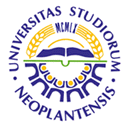 UNIVERSITY OF NOVI SADFACULTY OF AGRICULTURE 21000 NOVI SAD, TRG DOSITEJA OBRADOVIĆA 8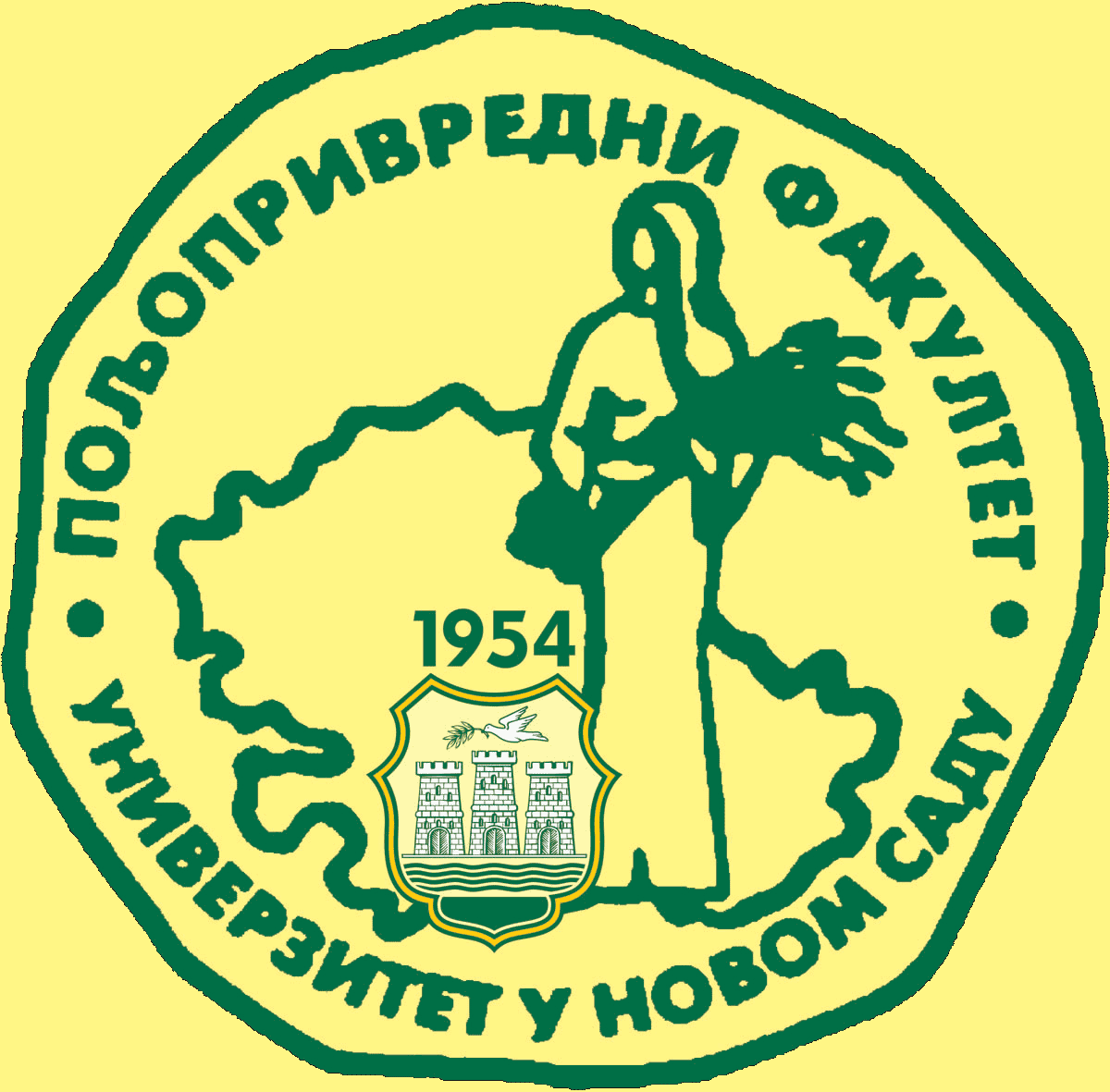 Study Programme AccreditationUNDERGRADUATE ACADEMIC STUDIES                           AGRICULTURAL TOURISM AND RURAL DEVELOPMENT                 Table 5.2 Course specificationTable 5.2 Course specificationTable 5.2 Course specificationCourse:Course:Introduction to Tourism and Agricultural Tourism Introduction to Tourism and Agricultural Tourism Introduction to Tourism and Agricultural Tourism Introduction to Tourism and Agricultural Tourism Introduction to Tourism and Agricultural Tourism Introduction to Tourism and Agricultural Tourism Introduction to Tourism and Agricultural Tourism Introduction to Tourism and Agricultural Tourism Introduction to Tourism and Agricultural Tourism Course id: 7ОАТ1О01Course id: 7ОАТ1О01Introduction to Tourism and Agricultural Tourism Introduction to Tourism and Agricultural Tourism Introduction to Tourism and Agricultural Tourism Introduction to Tourism and Agricultural Tourism Introduction to Tourism and Agricultural Tourism Introduction to Tourism and Agricultural Tourism Introduction to Tourism and Agricultural Tourism Introduction to Tourism and Agricultural Tourism Introduction to Tourism and Agricultural Tourism Number of ECTS: 6Number of ECTS: 6Introduction to Tourism and Agricultural Tourism Introduction to Tourism and Agricultural Tourism Introduction to Tourism and Agricultural Tourism Introduction to Tourism and Agricultural Tourism Introduction to Tourism and Agricultural Tourism Introduction to Tourism and Agricultural Tourism Introduction to Tourism and Agricultural Tourism Introduction to Tourism and Agricultural Tourism Introduction to Tourism and Agricultural Tourism Teacher:Teacher:Snežana V. Besermenji Snežana V. Besermenji Snežana V. Besermenji Snežana V. Besermenji Snežana V. Besermenji Snežana V. Besermenji Snežana V. Besermenji Snežana V. Besermenji Snežana V. Besermenji Course statusCourse statusMandatoryMandatoryMandatoryMandatoryMandatoryMandatoryMandatoryMandatoryMandatoryNumber of active teaching classes (weekly)Number of active teaching classes (weekly)Number of active teaching classes (weekly)Number of active teaching classes (weekly)Number of active teaching classes (weekly)Number of active teaching classes (weekly)Number of active teaching classes (weekly)Number of active teaching classes (weekly)Number of active teaching classes (weekly)Number of active teaching classes (weekly)Number of active teaching classes (weekly)Lectures: 4Lectures: 4Tutorials: 2Tutorials: 2Tutorials: 2Other teaching types:Other teaching types:Study research work:Study research work:Other classes:Other classes:Precondition coursesPrecondition coursesNoneNoneNoneNoneNoneNoneNoneNoneNoneEducational goalsIntroduction to tourism development with an emphasis on the differences between contemporary tourism and analogue phenomena in the past. Defining tourism and introduction to basic concepts and conditions of tourism development. Acquiring knowledge about the complexity of agricultural tourism as well as the skills for its organisation in favourable locations in Serbia.      Educational goalsIntroduction to tourism development with an emphasis on the differences between contemporary tourism and analogue phenomena in the past. Defining tourism and introduction to basic concepts and conditions of tourism development. Acquiring knowledge about the complexity of agricultural tourism as well as the skills for its organisation in favourable locations in Serbia.      Educational goalsIntroduction to tourism development with an emphasis on the differences between contemporary tourism and analogue phenomena in the past. Defining tourism and introduction to basic concepts and conditions of tourism development. Acquiring knowledge about the complexity of agricultural tourism as well as the skills for its organisation in favourable locations in Serbia.      Educational goalsIntroduction to tourism development with an emphasis on the differences between contemporary tourism and analogue phenomena in the past. Defining tourism and introduction to basic concepts and conditions of tourism development. Acquiring knowledge about the complexity of agricultural tourism as well as the skills for its organisation in favourable locations in Serbia.      Educational goalsIntroduction to tourism development with an emphasis on the differences between contemporary tourism and analogue phenomena in the past. Defining tourism and introduction to basic concepts and conditions of tourism development. Acquiring knowledge about the complexity of agricultural tourism as well as the skills for its organisation in favourable locations in Serbia.      Educational goalsIntroduction to tourism development with an emphasis on the differences between contemporary tourism and analogue phenomena in the past. Defining tourism and introduction to basic concepts and conditions of tourism development. Acquiring knowledge about the complexity of agricultural tourism as well as the skills for its organisation in favourable locations in Serbia.      Educational goalsIntroduction to tourism development with an emphasis on the differences between contemporary tourism and analogue phenomena in the past. Defining tourism and introduction to basic concepts and conditions of tourism development. Acquiring knowledge about the complexity of agricultural tourism as well as the skills for its organisation in favourable locations in Serbia.      Educational goalsIntroduction to tourism development with an emphasis on the differences between contemporary tourism and analogue phenomena in the past. Defining tourism and introduction to basic concepts and conditions of tourism development. Acquiring knowledge about the complexity of agricultural tourism as well as the skills for its organisation in favourable locations in Serbia.      Educational goalsIntroduction to tourism development with an emphasis on the differences between contemporary tourism and analogue phenomena in the past. Defining tourism and introduction to basic concepts and conditions of tourism development. Acquiring knowledge about the complexity of agricultural tourism as well as the skills for its organisation in favourable locations in Serbia.      Educational goalsIntroduction to tourism development with an emphasis on the differences between contemporary tourism and analogue phenomena in the past. Defining tourism and introduction to basic concepts and conditions of tourism development. Acquiring knowledge about the complexity of agricultural tourism as well as the skills for its organisation in favourable locations in Serbia.      Educational goalsIntroduction to tourism development with an emphasis on the differences between contemporary tourism and analogue phenomena in the past. Defining tourism and introduction to basic concepts and conditions of tourism development. Acquiring knowledge about the complexity of agricultural tourism as well as the skills for its organisation in favourable locations in Serbia.      Educational outcomesAcquired knowledge of the motivation and factors of tourist flow and its types, as well as tourist offers. Obtaining basic theoretical knowledge about agricultural tourism and practical examples from major European destinations (the UK, France, Italy, Austria).  Educational outcomesAcquired knowledge of the motivation and factors of tourist flow and its types, as well as tourist offers. Obtaining basic theoretical knowledge about agricultural tourism and practical examples from major European destinations (the UK, France, Italy, Austria).  Educational outcomesAcquired knowledge of the motivation and factors of tourist flow and its types, as well as tourist offers. Obtaining basic theoretical knowledge about agricultural tourism and practical examples from major European destinations (the UK, France, Italy, Austria).  Educational outcomesAcquired knowledge of the motivation and factors of tourist flow and its types, as well as tourist offers. Obtaining basic theoretical knowledge about agricultural tourism and practical examples from major European destinations (the UK, France, Italy, Austria).  Educational outcomesAcquired knowledge of the motivation and factors of tourist flow and its types, as well as tourist offers. Obtaining basic theoretical knowledge about agricultural tourism and practical examples from major European destinations (the UK, France, Italy, Austria).  Educational outcomesAcquired knowledge of the motivation and factors of tourist flow and its types, as well as tourist offers. Obtaining basic theoretical knowledge about agricultural tourism and practical examples from major European destinations (the UK, France, Italy, Austria).  Educational outcomesAcquired knowledge of the motivation and factors of tourist flow and its types, as well as tourist offers. Obtaining basic theoretical knowledge about agricultural tourism and practical examples from major European destinations (the UK, France, Italy, Austria).  Educational outcomesAcquired knowledge of the motivation and factors of tourist flow and its types, as well as tourist offers. Obtaining basic theoretical knowledge about agricultural tourism and practical examples from major European destinations (the UK, France, Italy, Austria).  Educational outcomesAcquired knowledge of the motivation and factors of tourist flow and its types, as well as tourist offers. Obtaining basic theoretical knowledge about agricultural tourism and practical examples from major European destinations (the UK, France, Italy, Austria).  Educational outcomesAcquired knowledge of the motivation and factors of tourist flow and its types, as well as tourist offers. Obtaining basic theoretical knowledge about agricultural tourism and practical examples from major European destinations (the UK, France, Italy, Austria).  Educational outcomesAcquired knowledge of the motivation and factors of tourist flow and its types, as well as tourist offers. Obtaining basic theoretical knowledge about agricultural tourism and practical examples from major European destinations (the UK, France, Italy, Austria).  Course contentTheoretical instructionThe concept of tourism. Differences between contemporary tourism and analogue phenomena in the past. Beginnings of tourism and its expansion. New traffic possibilities and their impact on tourism. Accommodation and its transformation. Appearance of tourist attractions. Tourism organisations and the appearance of state organs in tourism. International tourist cooperation. Functions of contemporary tourism. Non-financial and financial functions. Tendencies in market demands. Introduction to the contemporary tourism of the Republic of Serbia and its development strategies. The concept, definition and features of agricultural tourism. Interdependence of agricultural tourism and agriculture. Tourism and rural areas. The environment and authentic culture in agricultural tourism. Recreational activities in rural tourism. Tourist needs and profiles in agricultural tourism. Roles of local communities in agritourism. Tourist design of rural areas. Gastronomic offers in agritourism. Service quality in agritourism. Models of financing in agritourism. Importance of national and international organisations in agritourism.            Practical instruction, Tutorials, Other teaching types, Research work, etc.Analysing the abovementioned issues via concrete data. Analysing the condition of agritourism in Serbia. Course contentTheoretical instructionThe concept of tourism. Differences between contemporary tourism and analogue phenomena in the past. Beginnings of tourism and its expansion. New traffic possibilities and their impact on tourism. Accommodation and its transformation. Appearance of tourist attractions. Tourism organisations and the appearance of state organs in tourism. International tourist cooperation. Functions of contemporary tourism. Non-financial and financial functions. Tendencies in market demands. Introduction to the contemporary tourism of the Republic of Serbia and its development strategies. The concept, definition and features of agricultural tourism. Interdependence of agricultural tourism and agriculture. Tourism and rural areas. The environment and authentic culture in agricultural tourism. Recreational activities in rural tourism. Tourist needs and profiles in agricultural tourism. Roles of local communities in agritourism. Tourist design of rural areas. Gastronomic offers in agritourism. Service quality in agritourism. Models of financing in agritourism. Importance of national and international organisations in agritourism.            Practical instruction, Tutorials, Other teaching types, Research work, etc.Analysing the abovementioned issues via concrete data. Analysing the condition of agritourism in Serbia. Course contentTheoretical instructionThe concept of tourism. Differences between contemporary tourism and analogue phenomena in the past. Beginnings of tourism and its expansion. New traffic possibilities and their impact on tourism. Accommodation and its transformation. Appearance of tourist attractions. Tourism organisations and the appearance of state organs in tourism. International tourist cooperation. Functions of contemporary tourism. Non-financial and financial functions. Tendencies in market demands. Introduction to the contemporary tourism of the Republic of Serbia and its development strategies. The concept, definition and features of agricultural tourism. Interdependence of agricultural tourism and agriculture. Tourism and rural areas. The environment and authentic culture in agricultural tourism. Recreational activities in rural tourism. Tourist needs and profiles in agricultural tourism. Roles of local communities in agritourism. Tourist design of rural areas. Gastronomic offers in agritourism. Service quality in agritourism. Models of financing in agritourism. Importance of national and international organisations in agritourism.            Practical instruction, Tutorials, Other teaching types, Research work, etc.Analysing the abovementioned issues via concrete data. Analysing the condition of agritourism in Serbia. Course contentTheoretical instructionThe concept of tourism. Differences between contemporary tourism and analogue phenomena in the past. Beginnings of tourism and its expansion. New traffic possibilities and their impact on tourism. Accommodation and its transformation. Appearance of tourist attractions. Tourism organisations and the appearance of state organs in tourism. International tourist cooperation. Functions of contemporary tourism. Non-financial and financial functions. Tendencies in market demands. Introduction to the contemporary tourism of the Republic of Serbia and its development strategies. The concept, definition and features of agricultural tourism. Interdependence of agricultural tourism and agriculture. Tourism and rural areas. The environment and authentic culture in agricultural tourism. Recreational activities in rural tourism. Tourist needs and profiles in agricultural tourism. Roles of local communities in agritourism. Tourist design of rural areas. Gastronomic offers in agritourism. Service quality in agritourism. Models of financing in agritourism. Importance of national and international organisations in agritourism.            Practical instruction, Tutorials, Other teaching types, Research work, etc.Analysing the abovementioned issues via concrete data. Analysing the condition of agritourism in Serbia. Course contentTheoretical instructionThe concept of tourism. Differences between contemporary tourism and analogue phenomena in the past. Beginnings of tourism and its expansion. New traffic possibilities and their impact on tourism. Accommodation and its transformation. Appearance of tourist attractions. Tourism organisations and the appearance of state organs in tourism. International tourist cooperation. Functions of contemporary tourism. Non-financial and financial functions. Tendencies in market demands. Introduction to the contemporary tourism of the Republic of Serbia and its development strategies. The concept, definition and features of agricultural tourism. Interdependence of agricultural tourism and agriculture. Tourism and rural areas. The environment and authentic culture in agricultural tourism. Recreational activities in rural tourism. Tourist needs and profiles in agricultural tourism. Roles of local communities in agritourism. Tourist design of rural areas. Gastronomic offers in agritourism. Service quality in agritourism. Models of financing in agritourism. Importance of national and international organisations in agritourism.            Practical instruction, Tutorials, Other teaching types, Research work, etc.Analysing the abovementioned issues via concrete data. Analysing the condition of agritourism in Serbia. Course contentTheoretical instructionThe concept of tourism. Differences between contemporary tourism and analogue phenomena in the past. Beginnings of tourism and its expansion. New traffic possibilities and their impact on tourism. Accommodation and its transformation. Appearance of tourist attractions. Tourism organisations and the appearance of state organs in tourism. International tourist cooperation. Functions of contemporary tourism. Non-financial and financial functions. Tendencies in market demands. Introduction to the contemporary tourism of the Republic of Serbia and its development strategies. The concept, definition and features of agricultural tourism. Interdependence of agricultural tourism and agriculture. Tourism and rural areas. The environment and authentic culture in agricultural tourism. Recreational activities in rural tourism. Tourist needs and profiles in agricultural tourism. Roles of local communities in agritourism. Tourist design of rural areas. Gastronomic offers in agritourism. Service quality in agritourism. Models of financing in agritourism. Importance of national and international organisations in agritourism.            Practical instruction, Tutorials, Other teaching types, Research work, etc.Analysing the abovementioned issues via concrete data. Analysing the condition of agritourism in Serbia. Course contentTheoretical instructionThe concept of tourism. Differences between contemporary tourism and analogue phenomena in the past. Beginnings of tourism and its expansion. New traffic possibilities and their impact on tourism. Accommodation and its transformation. Appearance of tourist attractions. Tourism organisations and the appearance of state organs in tourism. International tourist cooperation. Functions of contemporary tourism. Non-financial and financial functions. Tendencies in market demands. Introduction to the contemporary tourism of the Republic of Serbia and its development strategies. The concept, definition and features of agricultural tourism. Interdependence of agricultural tourism and agriculture. Tourism and rural areas. The environment and authentic culture in agricultural tourism. Recreational activities in rural tourism. Tourist needs and profiles in agricultural tourism. Roles of local communities in agritourism. Tourist design of rural areas. Gastronomic offers in agritourism. Service quality in agritourism. Models of financing in agritourism. Importance of national and international organisations in agritourism.            Practical instruction, Tutorials, Other teaching types, Research work, etc.Analysing the abovementioned issues via concrete data. Analysing the condition of agritourism in Serbia. Course contentTheoretical instructionThe concept of tourism. Differences between contemporary tourism and analogue phenomena in the past. Beginnings of tourism and its expansion. New traffic possibilities and their impact on tourism. Accommodation and its transformation. Appearance of tourist attractions. Tourism organisations and the appearance of state organs in tourism. International tourist cooperation. Functions of contemporary tourism. Non-financial and financial functions. Tendencies in market demands. Introduction to the contemporary tourism of the Republic of Serbia and its development strategies. The concept, definition and features of agricultural tourism. Interdependence of agricultural tourism and agriculture. Tourism and rural areas. The environment and authentic culture in agricultural tourism. Recreational activities in rural tourism. Tourist needs and profiles in agricultural tourism. Roles of local communities in agritourism. Tourist design of rural areas. Gastronomic offers in agritourism. Service quality in agritourism. Models of financing in agritourism. Importance of national and international organisations in agritourism.            Practical instruction, Tutorials, Other teaching types, Research work, etc.Analysing the abovementioned issues via concrete data. Analysing the condition of agritourism in Serbia. Course contentTheoretical instructionThe concept of tourism. Differences between contemporary tourism and analogue phenomena in the past. Beginnings of tourism and its expansion. New traffic possibilities and their impact on tourism. Accommodation and its transformation. Appearance of tourist attractions. Tourism organisations and the appearance of state organs in tourism. International tourist cooperation. Functions of contemporary tourism. Non-financial and financial functions. Tendencies in market demands. Introduction to the contemporary tourism of the Republic of Serbia and its development strategies. The concept, definition and features of agricultural tourism. Interdependence of agricultural tourism and agriculture. Tourism and rural areas. The environment and authentic culture in agricultural tourism. Recreational activities in rural tourism. Tourist needs and profiles in agricultural tourism. Roles of local communities in agritourism. Tourist design of rural areas. Gastronomic offers in agritourism. Service quality in agritourism. Models of financing in agritourism. Importance of national and international organisations in agritourism.            Practical instruction, Tutorials, Other teaching types, Research work, etc.Analysing the abovementioned issues via concrete data. Analysing the condition of agritourism in Serbia. Course contentTheoretical instructionThe concept of tourism. Differences between contemporary tourism and analogue phenomena in the past. Beginnings of tourism and its expansion. New traffic possibilities and their impact on tourism. Accommodation and its transformation. Appearance of tourist attractions. Tourism organisations and the appearance of state organs in tourism. International tourist cooperation. Functions of contemporary tourism. Non-financial and financial functions. Tendencies in market demands. Introduction to the contemporary tourism of the Republic of Serbia and its development strategies. The concept, definition and features of agricultural tourism. Interdependence of agricultural tourism and agriculture. Tourism and rural areas. The environment and authentic culture in agricultural tourism. Recreational activities in rural tourism. Tourist needs and profiles in agricultural tourism. Roles of local communities in agritourism. Tourist design of rural areas. Gastronomic offers in agritourism. Service quality in agritourism. Models of financing in agritourism. Importance of national and international organisations in agritourism.            Practical instruction, Tutorials, Other teaching types, Research work, etc.Analysing the abovementioned issues via concrete data. Analysing the condition of agritourism in Serbia. Course contentTheoretical instructionThe concept of tourism. Differences between contemporary tourism and analogue phenomena in the past. Beginnings of tourism and its expansion. New traffic possibilities and their impact on tourism. Accommodation and its transformation. Appearance of tourist attractions. Tourism organisations and the appearance of state organs in tourism. International tourist cooperation. Functions of contemporary tourism. Non-financial and financial functions. Tendencies in market demands. Introduction to the contemporary tourism of the Republic of Serbia and its development strategies. The concept, definition and features of agricultural tourism. Interdependence of agricultural tourism and agriculture. Tourism and rural areas. The environment and authentic culture in agricultural tourism. Recreational activities in rural tourism. Tourist needs and profiles in agricultural tourism. Roles of local communities in agritourism. Tourist design of rural areas. Gastronomic offers in agritourism. Service quality in agritourism. Models of financing in agritourism. Importance of national and international organisations in agritourism.            Practical instruction, Tutorials, Other teaching types, Research work, etc.Analysing the abovementioned issues via concrete data. Analysing the condition of agritourism in Serbia. Teaching methodsMonologues, dialoges, heuristic methods, problem-solving instruction, group work. Teaching methodsMonologues, dialoges, heuristic methods, problem-solving instruction, group work. Teaching methodsMonologues, dialoges, heuristic methods, problem-solving instruction, group work. Teaching methodsMonologues, dialoges, heuristic methods, problem-solving instruction, group work. Teaching methodsMonologues, dialoges, heuristic methods, problem-solving instruction, group work. Teaching methodsMonologues, dialoges, heuristic methods, problem-solving instruction, group work. Teaching methodsMonologues, dialoges, heuristic methods, problem-solving instruction, group work. Teaching methodsMonologues, dialoges, heuristic methods, problem-solving instruction, group work. Teaching methodsMonologues, dialoges, heuristic methods, problem-solving instruction, group work. Teaching methodsMonologues, dialoges, heuristic methods, problem-solving instruction, group work. Teaching methodsMonologues, dialoges, heuristic methods, problem-solving instruction, group work. Knowledge evaluation (maximum 100 points)Knowledge evaluation (maximum 100 points)Knowledge evaluation (maximum 100 points)Knowledge evaluation (maximum 100 points)Knowledge evaluation (maximum 100 points)Knowledge evaluation (maximum 100 points)Knowledge evaluation (maximum 100 points)Knowledge evaluation (maximum 100 points)Knowledge evaluation (maximum 100 points)Knowledge evaluation (maximum 100 points)Knowledge evaluation (maximum 100 points)Pre-examination obligationsPre-examination obligationsPre-examination obligationsMandatoryPointsPointsFinal exam Final exam MandatoryMandatoryPointsLecture attendanceLecture attendanceLecture attendanceYes/No0-50-5Written examWritten examYes/NoYes/No30-45TestsTestsTestsYes/No20-4020-40Practical workPractical workPractical workYes/No0-50-5SeminarsSeminarsSeminarsYes/No0-50-5Literature Literature Literature Literature Literature Literature Literature Literature Literature Literature Literature Ord.AuthorAuthorTitleTitleTitlePublisherPublisherPublisherPublisherYearSnežana BesermenjiSnežana BesermenjiUvod u turizamUvod u turizamUvod u turizamPrirodno matematički fakultet, Departman za geografiju, turizam i hotelijerstvo, Novi Sad. CIP-Katalogizacija u publikaciji Biblioteka Matice srpske, Novi Sad338.48 (075.8), COBISS.SR-ID 236004615Prirodno matematički fakultet, Departman za geografiju, turizam i hotelijerstvo, Novi Sad. CIP-Katalogizacija u publikaciji Biblioteka Matice srpske, Novi Sad338.48 (075.8), COBISS.SR-ID 236004615Prirodno matematički fakultet, Departman za geografiju, turizam i hotelijerstvo, Novi Sad. CIP-Katalogizacija u publikaciji Biblioteka Matice srpske, Novi Sad338.48 (075.8), COBISS.SR-ID 236004615Prirodno matematički fakultet, Departman za geografiju, turizam i hotelijerstvo, Novi Sad. CIP-Katalogizacija u publikaciji Biblioteka Matice srpske, Novi Sad338.48 (075.8), COBISS.SR-ID 2360046152008Robert BaćacRobert BaćacPriručnik za bavljenje seoskim turizmomPriručnik za bavljenje seoskim turizmomPriručnik za bavljenje seoskim turizmomMinistarstvo turizma republike Hrvatske, Zagreb,  ISBN 978-953-55529-2-5Ministarstvo turizma republike Hrvatske, Zagreb,  ISBN 978-953-55529-2-5Ministarstvo turizma republike Hrvatske, Zagreb,  ISBN 978-953-55529-2-5Ministarstvo turizma republike Hrvatske, Zagreb,  ISBN 978-953-55529-2-52011